	Türkiye Cumhuriyetinin Kurucusu Ulu Önder Mustafa Kemal Atatürk’ün 78. Ölüm Yıldönümü Anma Programı aşağıya çıkarılmıştır.ÇELENK SUNMA TÖRENİÇelenkler, 10 Kasım 2016 Perşembe günü saat 08.50’de Koyulhisar Hükümet Meydanındaki Atatürk Anıtı önünde hazır bulundurulacaktır.(Kaymakamlık Makamı, Belediye Başkanlığı)Çelenk Sunma Töreni, 10 Kasım 2016 Perşembe günü saat 08.55’te başlayacaktır.İlçe merkezindeki tüm ilköğretim ve lise düzeyindeki okullar, bayrak ve flamaları ile törene katılacaktır.Saat 09.05’te yapılacak olan” Saygı duruşu” ile birlikte Belediye ses yayın cihazı ve motorlu araçlar klakson ve sirenlerini 2 dakika süre ile aralıksız çalacaktır. Saygı duruşunun bitmesi ile birlikte törene katılanlar, Cumhuriyet Ortaokulu Müzik Öğretmeni Oğuzhan ÖZTÜRK yönetiminde İstiklal Marşı’nı söyleyeceklerdir. Tören alanında direklerde çekili bulunan bayraklar, Mehmet Kavala Çok Programlı Lisesinden 6 öğrenci tarafından İstiklal Marşı süresince ağır ağır yarıya kadar indirilecektir. İstiklal Marşı okunduktan sonra Mehmet Kavala Çok Programlı Anadolu Lisesi Beden Eğitimi Öğretmeni Cihan KAPUCU ‘nun rahat komutu ile Çelenk Sunma Töreni sona erecektir. Çelenk Sunma Tören sunuculuğunu Mehmet Kavala Çok Programlı Anadolu Lisesi Türk Dili ve Edebiyatı Öğretmeni Özkan YILMAZ yapacaktır. Yedek Sunucu, Mehmet Kavala Çok Programlı Anadolu Lisesi Türk Dili ve Edebiyatı Öğretmeni Özlem ÇAKIR’dır.Programın teknik sorumlusu Cumhuriyet Ortaokulu Bilişim Teknolojileri Öğretmeni Serhat GENÇ’tir. Çelenk Sunma Programı tören sorumlusu, Mehmet Kavala Çok Programlı Anadolu Lisesi Müdürü İbrahim UZUNDAL’dır.      B-ANMA TÖRENİ10 Kasım 2016 Perşembe günü Atatürk Anıtı önünde yapılan çelenk sunma törenini takiben saat 09.30’da Mehmet Kavala Çok Programlı Anadolu Lisesi Çok Amaçlı Salonunda Anma Programı yapılacaktır. Anma Programı, Mehmet Kavala Çok Programlı Anadolu Lisesi Müdürlüğü tarafından hazırlanacaktır.Anma Töreni İç Programı; törende okunacak yazı ve şiir ile bu metinleri okuyacak öğrenci ve öğretmen isimleri, Mehmet Kavala Çok Programlı Anadolu Lisesi Müdürlüğünce en geç 04/11/2016 Cuma günü İlçe Milli Eğitim Müdürlüğüne teslim edilecektir.        GÖREVLER :İLÇE JANDARMA KOMUTANLIĞI:Çelenk Sunma Töreninde saat 09.05’te İlçe Jandarma Komutanlığı araçlarının siren çalmasının sağlanması.Kaymakamlık Makamı Çelengi için bir tören kıyafetli rütbeli bir personel görevlendirilmesi.BELEDİYE BAŞKANLIĞI :         1- Atatürk Anıtı çevresinin temizliğinin ve düzenlenmesinin sağlanması.2- Saat 09.05’ te saygı duruşu ile birlikte 2 dakika ses yayın cihazından siren sesinin yayınlanması.         3- Çelenk Sunma Tören Programının ses düzeni Belediye Başkanlığınca kurulacaktır.İLÇE EMNİYET AMİRLİĞİ:    1- Çelenk Sunma Töreninde saat 09.05’te Emniyet Amirliği araçlarının siren çalmasının sağlanması.   2 - Çelenk Sunma Töreninde trafik ve emniyet tedbirlerinin alınması.   3 – Kaymakamlık Makamı Çelengi için tören kıyafetli bir personel görevlendirilmesi.SAĞLIK GRUP BAŞKANLIĞI :Çelenk Sunma Töreninde saat 09.05’te ambulans sirenlerinin çalınması.Çelenk Sunma Töreninde sağlık ekibi ile birlikte bir ambulansın hazır bulundurulması.ÇEDAŞ İŞLETME BAŞMÜHENDİSLİĞİ:1-Muhtelif elektrik arızaları için gerekli tedbirlerin alınması.2-Çelenk Sunma Programında ses düzeni için elektrik bağlantısının sağlanması.F- İLÇE MİLLİ EĞİTİM MÜDÜRLÜĞÜ:Çelenk Sunma Töreninde Mehmet Kavala Çok Programlı Anadolu Lisesi’nden 20 kişilik öğrenci grubunun katılımının sağlanması.       İlçe merkezindeki tüm kurum/okulların bayrak ve flamalarının tören alanında okul idarecisi refakatinde hazır bulunmalarının sağlanması.Törende görevli öğrenci, öğretmen, okul müdürlerinin törene katılımlarının sağlanması.4- Anma Töreni koordinasyonu, Mehmet Kavala Çok Programlı Anadolu Lisesi Müdürlüğünce yapılacak olup konuşma metinleri, şiirler ve tören iç programı; 04/11/2016 Cuma gününe kadar İlçe Milli Eğitim Müdürlüğüne gönderilmesi.5-Her okulun hafta boyunca kendi bünyesinde  “Atatürk” konulu resim, şiir ve kompozisyon yarışmaları düzenlemesi.6-Her okulun 10/11/2016 Perşembe günü öğrenci ve öğretmenleri ile birlikte okullarda Anma Programı düzenlemesi.G- DİĞER KURUMLAR:  1-Saat 10/11/2016 Perşembe günü 09.05’te resmi kurumların araçları, 2 dakika süre ile klaksonlarını çalacaklardır. Ayrıca diğer kurumlar da kendi sirenlerinin çalınmasını sağlayacaklardır. 2-Çelenk Sunma Törenine tüm kamu kurum ve kuruluş görevlileri, ilgili mevzuatlar doğrultusunda belirlenen kılık ve kıyafetle katılacaktır.3- Komitemizce hazırlanan bu programın tüm resmi ve özel kuruluşlara dağıtılmasına oy birliği ile Karar verilmiştir.  01/11/2016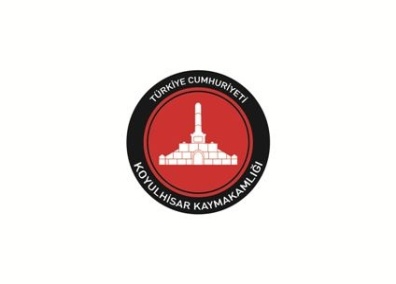 T.C.KOYULHİSAR KAYMAKAMLIĞI10 KASIM ATATÜRK’Ü ANMA GÜNÜ VE ATATÜRK HAFTASI PROGRAMI2016